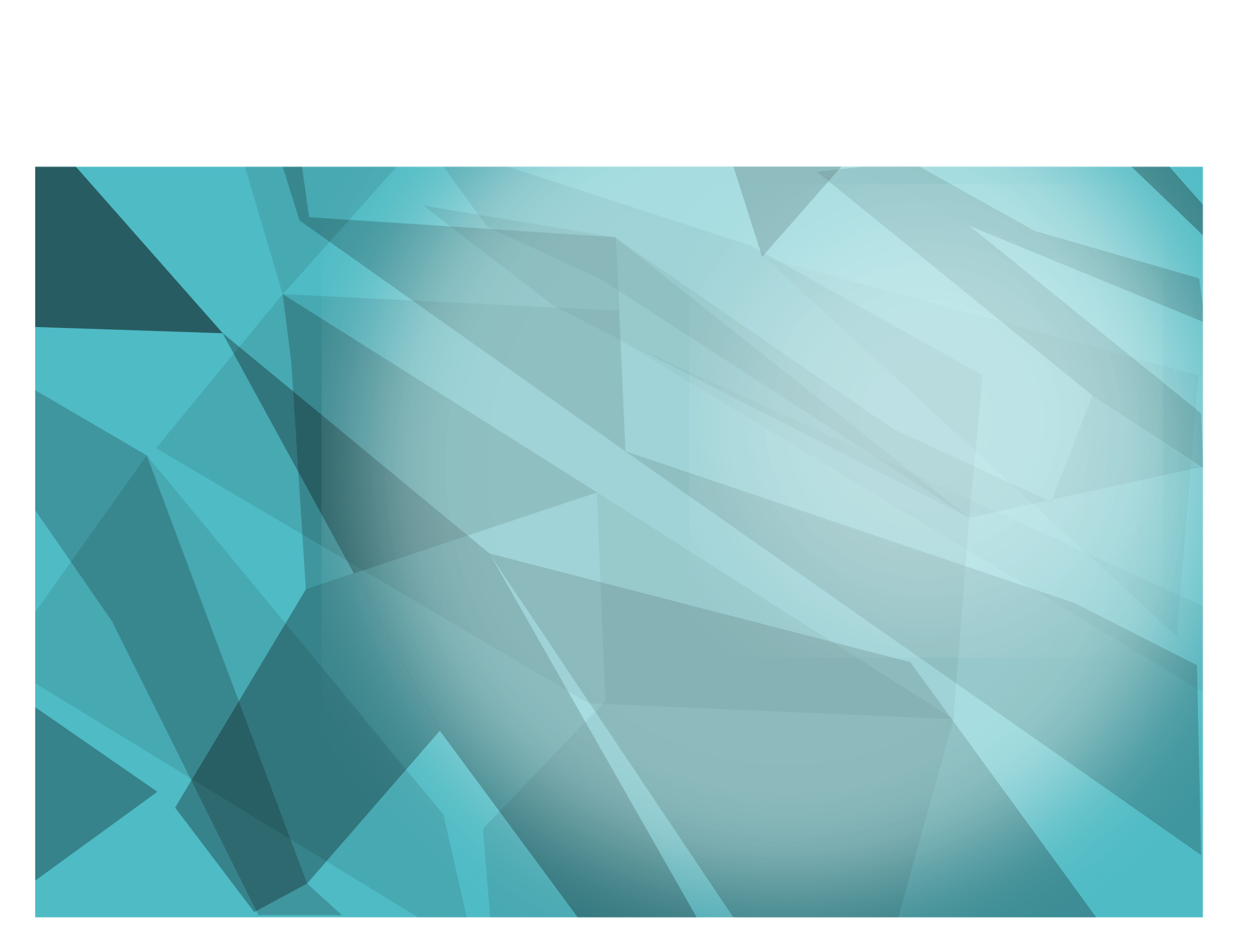 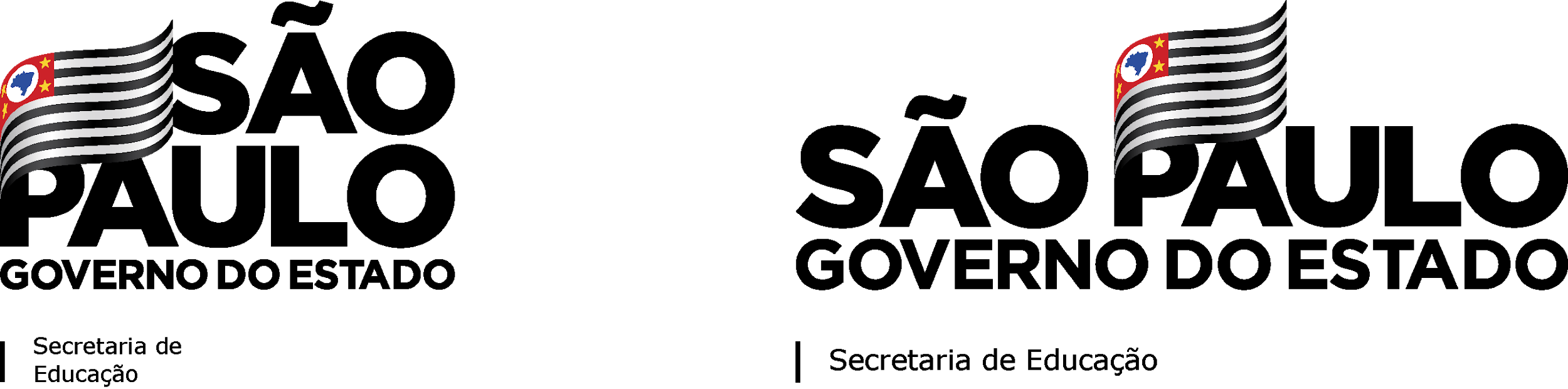 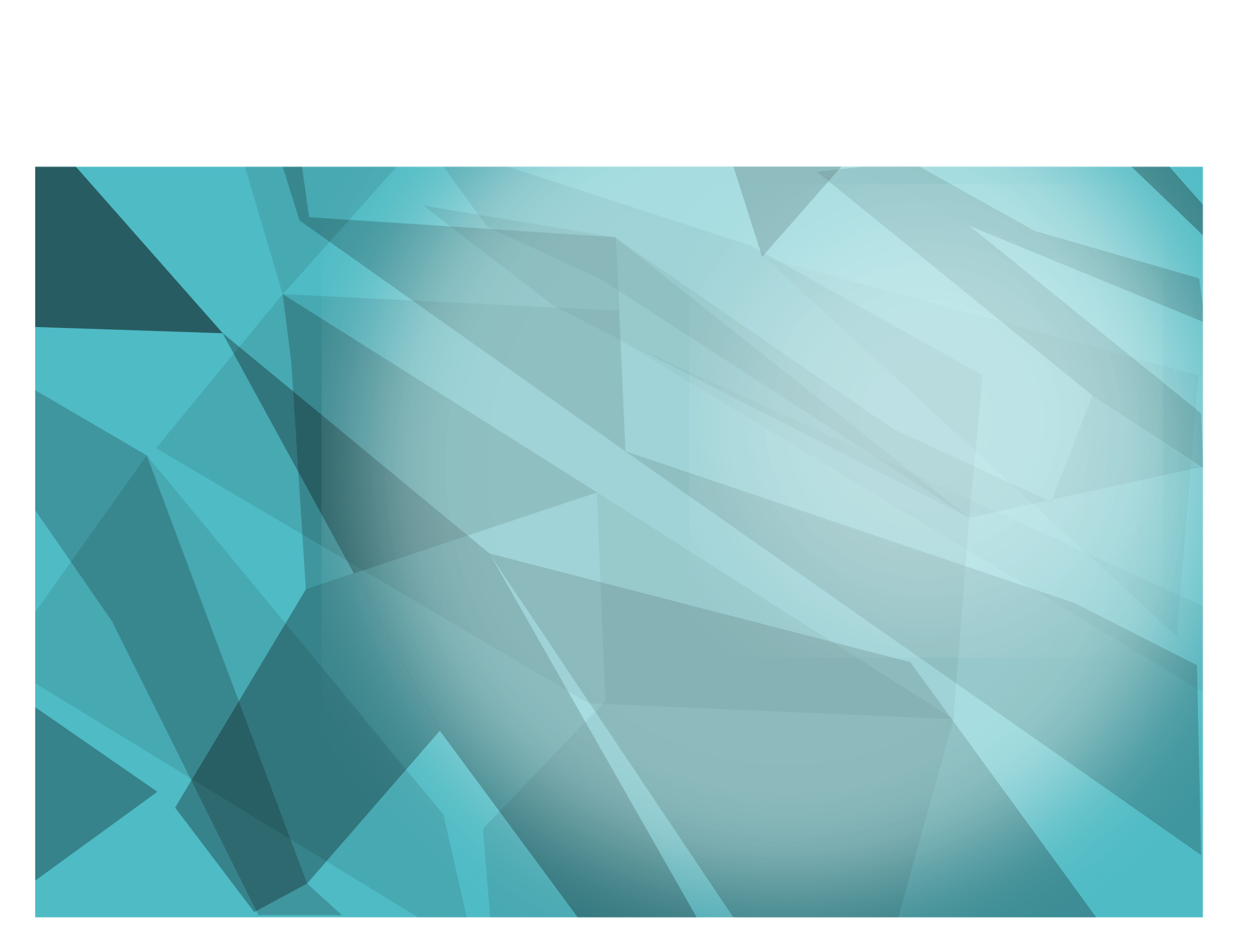 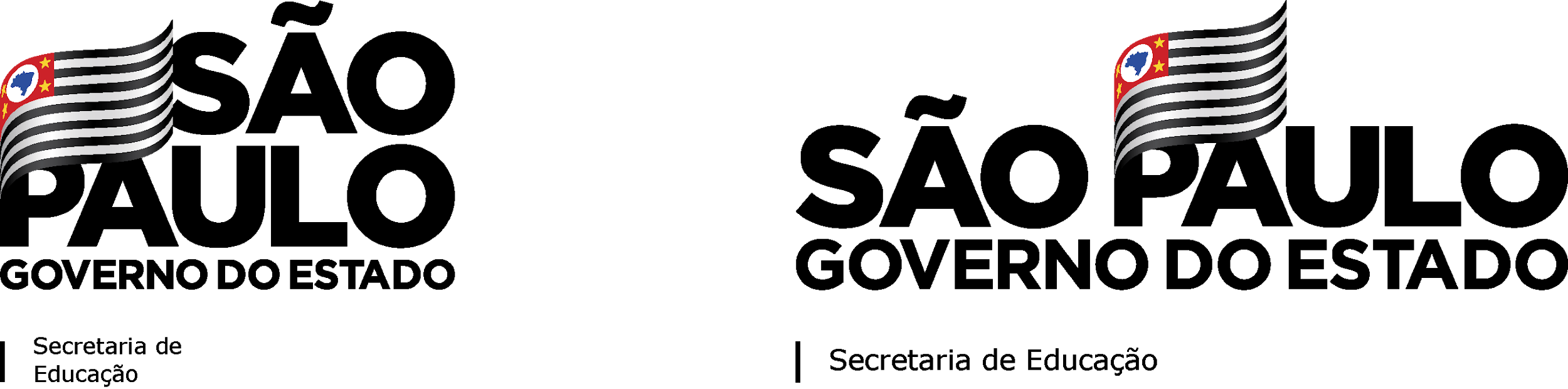 Sobre Máscara das Atividades:MATERIAL EM PROCESSO DE CONSTRUÇÃO INICIADO EM 19.07.2019 NA EFAPEÁrea: MatemáticaAno/Série: 2ª série Ensino MédioTema: Problemas envolvendo Sistema de Equações LinearesTítulo da Atividade: Linguagem Matemática & GeneralizaçãoNúmero de Aulas previstas:  10 aulasHabilidade a ser desenvolvida: MP10 Resolver problemas envolvendo sistema de equações lineares. Para tanto, é necessário que sejam estruturadas as seguintes habilidades:Expressar em linguagem matemática a generalização de padrões.Identificar a equação de 1º grau que resolve um problema.Resolver equações de 1º grau.Relacionar uma expressão matemática a uma expressão na língua materna e vice-versa.Identificar o sistema de equações lineares que resolve um problema.Resolver sistemas de equações lineares.Materiais necessários para a aula: Livro “O diabo dos números” (Hans Magnus Enzensberger – Cia das Letras – 266 págs.), situações problema impressas.Contexto: Álgebra: uso das letras para representar um valor desconhecido.SEQUÊNCIA 1 – LETRAS E NÚMEROS #LEROS  Evitando a resistência comum dos alunos à Matemática, com a intenção de ampliar o conhecimento e trabalhar em conjunto com a área de linguagens utilizaremos o recurso da narrativa com o livro “O diabo dos números” (Hans Magnus Enzensberger – Cia das Letras – 266 págs.), para a melhoria da prática matemática e reflexão sobre os conceitos aprendidos. ATIVIDADE 11º passo – Sensibilização: Com os alunos dispostos em uma roda de conversa, realize a leitura coletiva do capítulo “A primeira noite”, conversando sobre os personagens e a trama.Trecho do capítulo “A primeira noite”:“- Pois ai é que está meu caro – respondeu o velho. O que há de diabólico nos números, é que eles são simples. Na verdade, você não precisa nem de uma calculadora. Para começar, você só precisa de uma coisa: o 1. Com ele, pode-se fazer quase tudo. [...]”Com isso, ocasionamos o estímulo da leitura, o desenvolvimento da interpretação de texto, desenvolvimento de habilidades e competências através da associação com a narrativa. O que pretendemos é que os alunos problematizem e não criem uma dependência mecânica para os cálculos simples, mas que busquem estratégias para resolução de maneira criativa e dedutiva. 2º passo – Problematizando saberes: Com os alunos dispostos em grupos menores (sugestão: no máximo 5 alunos), distribua uma situação problema para que os mesmos busquem a solução em conjunto.Problema I:Distribua uma herança de 342 moedas de ouro entre Harum, Mustafá e Saud, de modo que Harum receba x, Mustafá receba o dobro do Harum, e Saud o triplo de Mustafá. Espera-se que o grupo de alunos chegue ao seguinte resultado: Harum receberá 38 moedas, Mustafá 76 moedas e Saud 228 moedas.Perguntas possíveis:Como foi pensado?Foi utlizada a ideia de equações?Se fossemos utilizar de álgebra, como faríamos?Problema II:Abaixo, um problema de herança parecido com aqueles que os matemáticos árabes resolviam há mil anos. 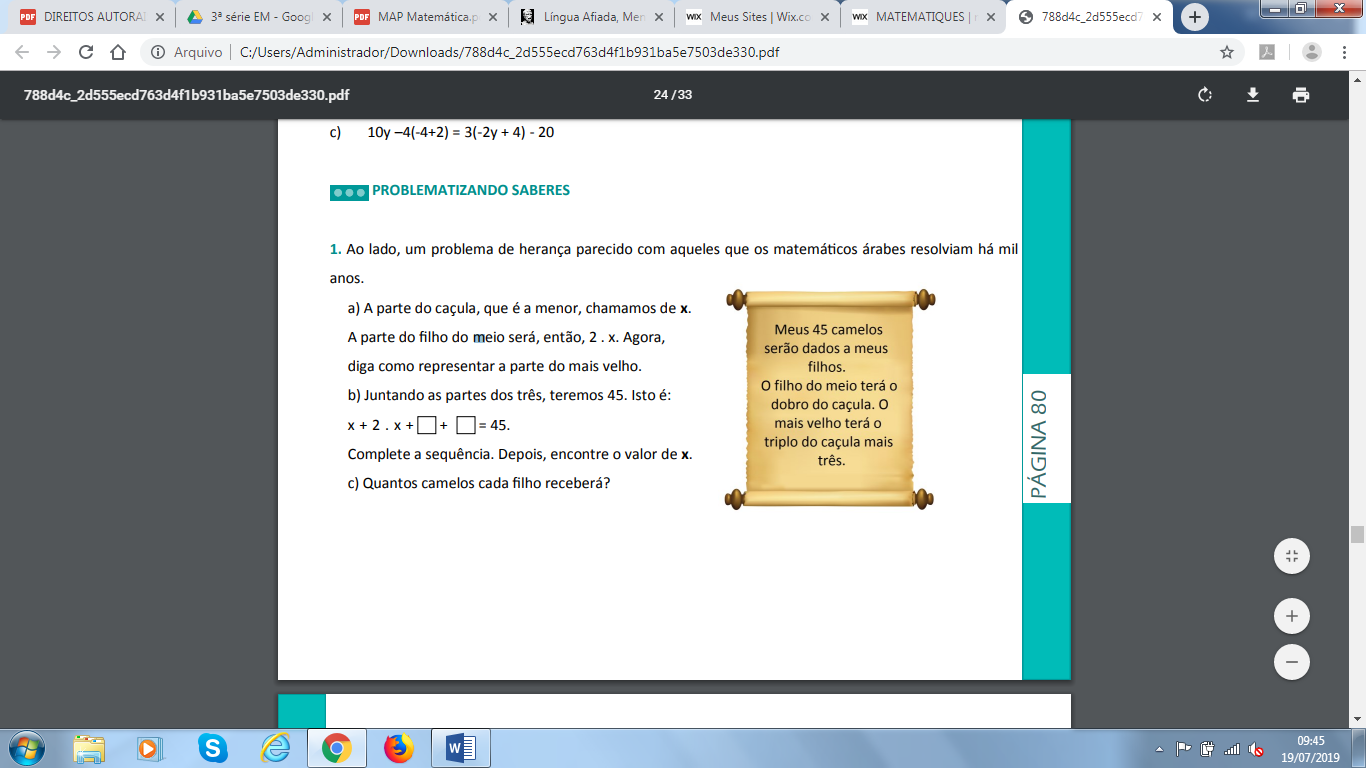 A parte do caçula, que é a menor, chamamos de x. A parte do filho do meio será, então, 2x. Agora, diga como representar a parte do mais velho.Juntando as partes dos três, teremos 45. Isto é:   x + 2x +  +  = 45.Quantos camelos cada filho receberá?Espera-se que neste momento o aluno já tenha familiaridade na transposição entre linguagens e, consequentemente, consiga solucionar a situação problema por meio da álgebra. Resolução: a) 3x+3	         b) x + 2x + 3x = 45		        x = 7	         c) Filho caçula 7 camelos, filho do meio 14 camelos e filho mais velho 24 camelos.SEQUÊNCIA 2 – AVENTURE-SE NO SISTEMA LINEARO tempo passou rápido, você está mais experiente, mas pode não ter feito upload de alguns assuntos. Você se recorda das aulas e demonstrações de Sistemas Lineares?  Vamos recordar?Um Sistema Linear nada mais é do que um conjunto de inúmeras equações com diversas variáveis tendendo ao infinito. Estas equações por estarem agrupadas formam um sistema linear. A atividade abaixo propõe uma reflexão sobre situação problema envolvendo Sistemas Lineares.ATIVIDADE 2(Adaptado do Caderno do Professor) Considere o seguinte   problema:Esse problema tem mais de uma solução? Explique.Professor, nesse caso, consideraremos apenas o número de habitantes em números naturais. Adiante, na atividade 3, passaremos a incluir soluções racionais. Sim, o problema tem mais de uma solução, pois existem várias combinações de números que somados resultam 120.000.Chamando a cidade de Flordinópolis de x e a cidade de Luz de Lins de y, escreva uma equação para esse problema.Transcrevendo o problema para a linguagem algébrica, temos x + y = 120.000.Considerando apenas o conjunto dos números Naturais, o número de habitantes da cidade de Flordinópolis e da cidade de Luz de Lins, analise quais são as possíveis soluções para o problema? Construa uma tabela contendo todas as soluções possíveis.Sugerimos que o professor proponha que a tabela seja construída utilizando umas das variáveis múltiplos de 10.000.Após a identificação do Sistema Linear nas atividades anteriores faz-se necessário uma abordagem mais esclarecedora sobre as informações.Na próxima atividade aborda mais informações que caracterizam um sistema linear mais completo.A população da cidade Flordinópolis é três vezes maior que a população da cidade de Luz de Lins. Somando a população das duas cidades temos o total de 120.000 habitantes. Qual a população aproximada da cidade de Flordinópolis? x = 3y 
x + y = 120.000 

Utilizando método de Substituição:Substituindo x = 3y 
x + y = 120.000 
3y + y = 120.000 
4y = 120.000 
y = 120.000/4 
y = 30.000 
x = 3y ,Substituindo y = 30.000, temos:x = 3 * 30.000x = 90.000
População da cidade Flordinópolis = 90.000 habitantesPopulação da cidade Luz de Lins = 30.000 habitantes ATIVIDADE 3Renato fez um pagamento de algumas contas no valor de R$ 160,00, utilizou apenas notas de R$ 20,00 e de R$ 5,00. Quantas notas de cada tipo ele utilizou, sabendo que no total foram 11 notas? 20x + 5y = 160
x + y = 11 

Utilizando método da Adição:Multiplicando umas das variáveis igualando a mesma ao seu oposto:20x + 5y = 160
x + y = 11 .(-5)20x+ 5y = 160-5x -5y = -55 15x = 105x = 105/15x=7Substituindo x = 7, temos:7 + y = 11y = 11 – 7y = 4

Notas de R$ 20,00 = 7 
Notas de  R$ 5,00 = 4Sistematização/avaliação:A proposta de avaliação será de forma participativa, onde os alunos dividir-se-ão em grupos para a elaboração de situações problemas com o que foi visto na sequência de atividades proposta. Tão logo os alunos tenham elaborado suas situações problemas com suas respectivas resoluções, deverão efetuar a troca entre os grupos. Na sequência os grupos apresentarão suas propostas e conclusões a toda a sala. Referências:Wix. Matematiquês. Disponível em: <https://babisander.wixsite.com/matematiques/matematiques>. Acesso em 19 jul. 2019.Língua afiada, mente pura. Elaboração de plano de aula. Disponível em: <http://linguaafiadamenteapurada.blogspot.com/2013/06/elaboracao-de-plano-de-aula.html>. Acesso em 19 jul. 2019.Matemática EF II. MAP – Matriz de Avaliação Processual – Matemática. Disponível em: <http://matematicaef2.blogspot.com/2017/02/map-matriz-de-avaliacao-processual.html>. Acesso em 19 jul. 2019.Brasil Escola. Resolução de problemas com sistema de equações. Disponível em: <https://brasilescola.uol.com.br/matematica/resolucao-problemas-com-sistemas-equacoes.htm>. Acesso em 19 jul. 2019.SEDUC. Estado de São Paulo. São Paulo Faz Escola. Caderno do Professor. 7ª série/ 8º ano. São Paulo: 2014-2017.Nome dos integrantes:Bárbara Santana Sander – DE Guarulhos SulCláudia Xavier da Silva Cavalcante – DE OsascoEliane Socorro de Oliveira Almeida – DE PirajuFabíola de Fátima Coelho – DE CapivariMichele Moraes Conceição – DE Leste 5Sandra Cristina de Oliveira – DE Araraquara 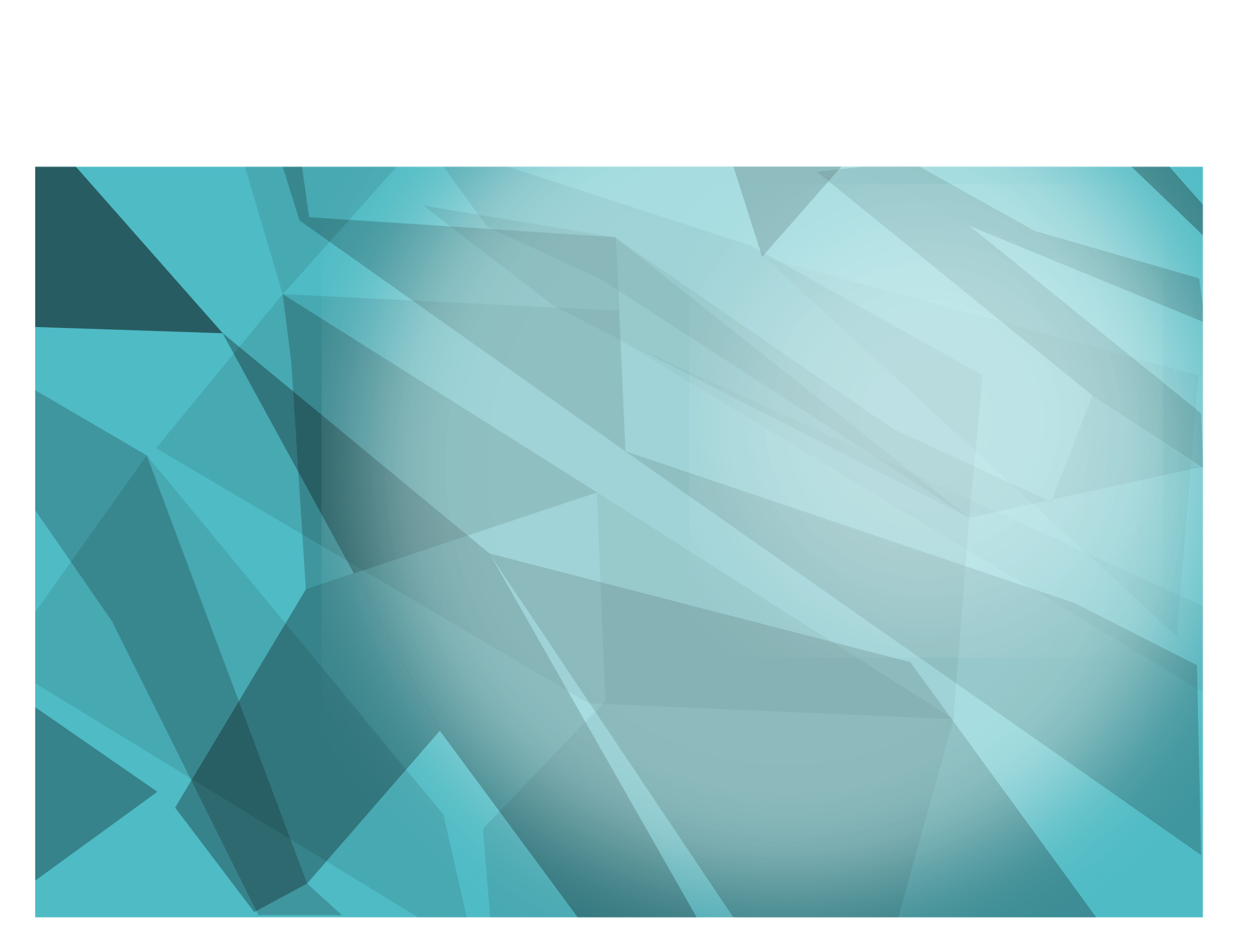 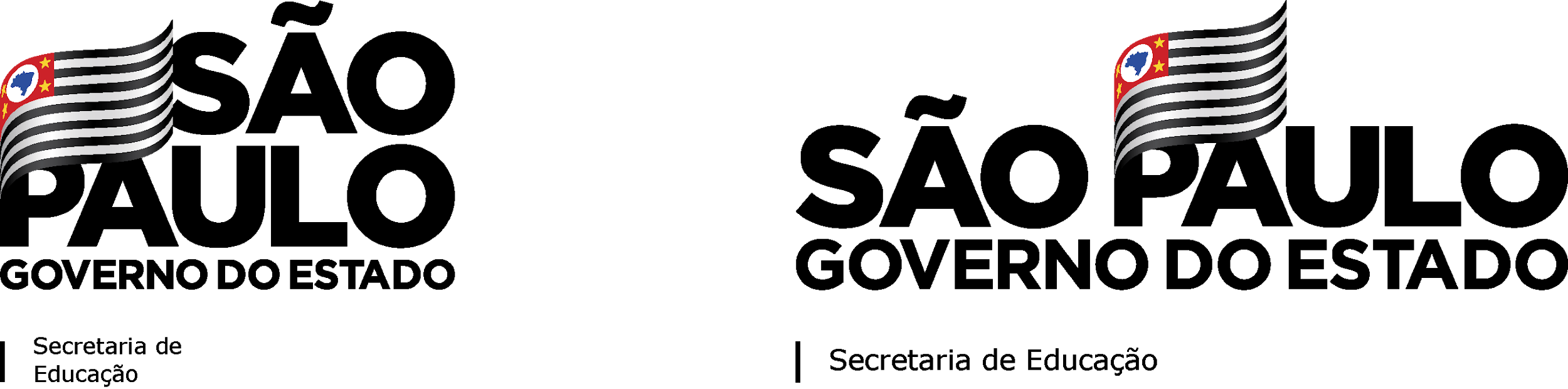 A Soma da população da cidade de Flordinópolis e a cidade de Luz de Lins é 120.000 habitantes. Quantos habitantes possuem em cada cidade?XY10.000110.00020.000100.00030.00090.00040.00080.00050.00070.00060.00060.00070.00050.00080.00040.000